Τι μπορούμε να κάνουμε για την Αργυρώ;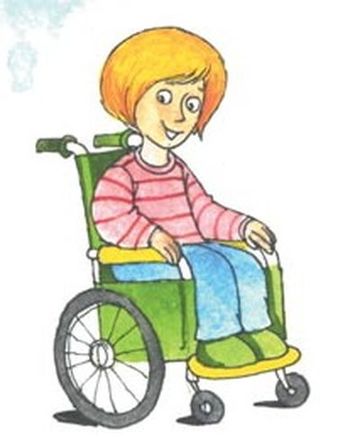 